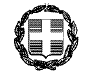 ΥΠΕΥΘΥΝΗ ΔΗΛΩΣΗ(άρθρο 8 Ν.1599/1986)Με ατομική μου ευθύνη και γνωρίζοντας τις κυρώσεις(3), που προβλέπονται από τις διατάξεις της παρ. 6 του άρθρου 22 του Ν.1599/1986, δηλώνω ότι:(α) αδυνατώ να συμμετάσχω στις εξ αποστάσεως εξετάσεις, και (β) αιτούμαι την εξέταση όλων των μαθημάτων, τα οποία έχω δηλώσει, με άλλο τρόπο και σύμφωνα με την με αριθμό 59181/Ζ1/19-5-2020 ΥΑ (ΦΕΚ 1935/τ. Β'/20-5-2020) και την με αριθμό 60720/Ζ1/21-5-2020 ΚΥΑ (ΦΕΚ 1971/τ.Β'/21-5-2020). 		.(4)	Ημερομηνία __/__/_____	Ο-Η Δηλών	(Υπογραφή)Αναγράφεται από τον ενδιαφερόμενο πολίτη η Αρχή ή η Υπηρεσία του δημόσιου τομέα, που απευθύνεται η δήλωσηΑναγράφεται ολογράφως«Όποιος εν γνώσει του δηλώνει ψευδή γεγονότα ή αρνείται ή αποκρύπτει τα αληθινά με έγγραφη υπεύθυνη δήλωση του άρθρου 8 τιμωρείται με φυλάκιση τουλάχιστον τριών μηνών. Εάν ο υπαίτιος αυτών των πράξεων σκόπευε να προσπορίσει στον εαυτόν του ή σε άλλον περιουσιακό όφελος βλάπτοντας τρίτον ή σκόπευε να βλάψει άλλον, τιμωρείται με κάθειρξη μέχρι 10 ετών.»Σε περίπτωση ανεπάρκειας χώρου η δήλωση συνεχίζεται στην πίσω όψη της και υπογράφεται από τον δηλούντα ή την δηλούσα.Η ακρίβεια των στοιχείων που υποβάλλονται με αυτή τη δήλωση μπορεί να ελεγχθεί με βάση το αρχείο άλλωνυπηρεσιών (άρθρο 8 παρ. 4 Ν. 1599/1986)ΠΡΟΣ(1)ΤΜΗΜΑ ΜΑΘΗΜΑΤΙΚΩΝΤΜΗΜΑ ΜΑΘΗΜΑΤΙΚΩΝΤΜΗΜΑ ΜΑΘΗΜΑΤΙΚΩΝΤΜΗΜΑ ΜΑΘΗΜΑΤΙΚΩΝΤΜΗΜΑ ΜΑΘΗΜΑΤΙΚΩΝΤΜΗΜΑ ΜΑΘΗΜΑΤΙΚΩΝΤΜΗΜΑ ΜΑΘΗΜΑΤΙΚΩΝΤΜΗΜΑ ΜΑΘΗΜΑΤΙΚΩΝΤΜΗΜΑ ΜΑΘΗΜΑΤΙΚΩΝΤΜΗΜΑ ΜΑΘΗΜΑΤΙΚΩΝΤΜΗΜΑ ΜΑΘΗΜΑΤΙΚΩΝΤΜΗΜΑ ΜΑΘΗΜΑΤΙΚΩΝΤΜΗΜΑ ΜΑΘΗΜΑΤΙΚΩΝΤΜΗΜΑ ΜΑΘΗΜΑΤΙΚΩΝΤΜΗΜΑ ΜΑΘΗΜΑΤΙΚΩΝΤΜΗΜΑ ΜΑΘΗΜΑΤΙΚΩΝΟ-Η Όνομα:ΕπώνυμοΕπώνυμοΕπώνυμοΌνομα και Επώνυμο Πατέρα :Όνομα και Επώνυμο Πατέρα :Όνομα και Επώνυμο Πατέρα :Όνομα και Επώνυμο Πατέρα :Όνομα και Επώνυμο Μητέρας :Όνομα και Επώνυμο Μητέρας :Όνομα και Επώνυμο Μητέρας :Όνομα και Επώνυμο Μητέρας :Ημερομηνία γέννησης (2):Ημερομηνία γέννησης (2):Ημερομηνία γέννησης (2):Ημερομηνία γέννησης (2):Τόπος γέννησης :Τόπος γέννησης :Τόπος γέννησης :Τόπος γέννησης :Αριθμός Δελτίου Ταυτότητας :Αριθμός Δελτίου Ταυτότητας :Αριθμός Δελτίου Ταυτότητας :Αριθμός Δελτίου Ταυτότητας :Τηλ:Τηλ:Τόπος κατοικίας:Τόπος κατοικίας:Οδός:Αριθ:Τ.Κ.:Αρ. Τηλεομοιοτύπου (Fax):Αρ. Τηλεομοιοτύπου (Fax):Αρ. Τηλεομοιοτύπου (Fax):Δ/νση Ηλεκτρ. Ταχυδρομείου (E-mail):Δ/νση Ηλεκτρ. Ταχυδρομείου (E-mail):Δ/νση Ηλεκτρ. Ταχυδρομείου (E-mail):Δ/νση Ηλεκτρ. Ταχυδρομείου (E-mail):